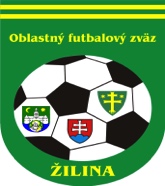 ÚRADNÁ SPRÁVA číslo 12.1. ŠDK - predseda Peter VACHAN, zasadnutie dňa 17.10. 2018Nepodmienečne pozastavenie výkonu športovej činnosti podľa čl. 17 DP a podľa DP čl. 71 ods. 1 a 71 ods. 2/a, b:Matúš Vršanský, 1309745, Kamenná Poruba I. DT dospelí, 1 s. s. N od 15. 10. 2018 podľa DP čl. 45/1, 2a, 10 EUR Tomáš Šimek, 1255279, Hliník I. DT dospelí, 1 s. s. N od 15. 10. 2018 podľa DP čl. 46/1a, 2, 10 EURFrantišek Korenár, 1229032, Hrabové III. DT dospelí, 3 s. s. N od 15. 10. 2018 podľa DP čl. 49/1a, 2a, 10 EUR Lukáš Kršík, 1299811, Ovčiarsko I. Tr dorast, 3 s. s. N od 15. 10. 2018 podľa DP čl. 49/1a, 2a, 5 EUR Vylúčený po 2. ŽK. DS - pozastavenie výkonu športovej činnosti na 1 súťažné stretnutie (s. s.) nepodmienečne podľa DP čl. 37/3:Roman Feranc, 1251526, Rašov II. DT dospelí, od 15. 10. 2018, 10 EURMiroslav Šeliga, 1171943, Teplička n. Váhom  „B“ I. DT dospelí, od 15. 10. 2018, 10 EURNepodmienečne pozastavenie výkonu športovej činnosti na 1 súťažné stretnutie, za 5 napomenutí ŽK, podľa DP, čl. 37/5a:Stanislav Čižmárik, 1244026, Rašov II. DT dospelí, od 15. 10. 2018, 10 EURDisciplinárne oznamy:Roman Feranc, 1251526, Rašov II. DT dospelí, 4 mesiace N s prerušením podľa DP čl. 49/1d, 2d, DS hráč vykoná po vykonaní DS podľa U196, 10 EURMarek Krížik, 1383132, Nezb. Lúčka dorast, ŠDK podmienečne upúšťa od výkonu zvyšku DS s podmienečným odkladom do 30. 6. 2019, 5 EURŠDK trestá ŠK Gbeľany peňažnou pokutou 33 EUR a úhradou nákladov na delegované osoby vo výške 40 EUR podľa RS 87.7, 10 EURMartin Arpáš, 1224582, Ďurčiná II. DT dospelí, ŠDK podmienečne upúšťa od výkonu zvyšku DS s podmienečným odkladom do 30. 6. 2019, 10 EURPeter Hladký, 1140098, Hlboké II. DT dospelí ŠDK podmienečne upúšťa od výkonu zvyšku DS s podmienečným odkladom do 30. 6. 2019, 10 EURŠDK trestá R Jakub Gabaj peňažnou pokutou 17 EUR za neospravedlnenú neúčasť na s. s. podľa RS 88, 10 EURŠDK trestá R Miloš Ďuriník peňažnou pokutou 17 EUR za neospravedlnenú neúčasť na s. s. podľa RS 88, 10 EURŠDK vyzýva ŠK Gbeľany o predloženie dokladu o úhrade odstupného vo výške 200 EUR za hráča Filipa Novosada 1306297 z OFK Teplička nad Váhom v lehote do 30.10.2018, 10 EURŠportovo – technické oznamy:ŠDK kontumuje s. s. 11.k II. Tr. dorast 1.KŠK Žilina - Gbeľany na 3:0 v prospech 1.KŠK Žilina podľa SP čl. 82/1bŠDK informuje FK, že súťaž prípraviek a termíny zverejnené v systéme sú len informatívne. ŠDK zároveň žiada kluby, aby si overili či ich družstvo je zaradené do súťaže prípraviek v systéme ISSF.ŠDK upozorňuje FK na chybu v RS 2018/2019, bod 11, ktorý znie správne nasledovne: V kategórii prípravky môžu štartovať hráči narodení 01.01.2008 - 31.12.2013ŠDK žiada o predloženie nasledovných videozáznamov najneskôr do 24. 10. 2018 do 12:00 na sekretariát ObFZ Žilina:I. DT dospelí Pov. Chlmec - NededzaI. DT dospelí Kolárovice - GbeľanyII. DT dospelí Krasňany – PetroviceII. DT dospelí Brodno - HvozdnicaII. DT dospelí Hôrky - RašovZmeny termínovŠDK upozorňuje kluby z dôvodu množiacich sa žiadostí o zmenu termínu stretnutia, že žiadosť o zmenu termínu MFS, ktoré sa má odohrať počas najbližšieho víkendu, musí byť podaná a schválená oboma klubmi najneskôr do pondelka 12,00 hod príslušného týždňa výlučne prostredníctvom systému ISSF. Po uvedenom termíne žiadosť ŠDK schváli len vo výnimočných prípadoch s riadnym odôvodnením.Najbližšie zasadnutie ŠDK sa uskutoční dňa 24. 10. 2018 o 16:00 v sídle ObFZ Žilina.2. KR – predseda Juraj Krajči, zasadnutie dňa 17.10.2018Zmeny DL číslo 12 :Ospravedlnenia rozhodcov: Poštek: celá jesenná časť, Bugala: prac. dni, Martinec st.: prac. dni a soboty, Hýllová: celý súťažný ročník, Hollý: do odvolania, Matejčík: do odvolania, Žitník: 27.10., 23.3., 6.4., 20.4., 27.4., 4.5., 11.5., 18.5., 25.5., 1.6., 8.6., do 13:00 a v dňoch : 21.10., 30.3., 14.4., 15.6., vôbec nedelegovať., Kúdelka: do odvolania PN., Kmetík: prac. dni a 20.10., Vrchovský: po-str. a 20-21.10.,   Hrobárik A: 21.10 od 13:00., Milo: prac. dni., a 20.10. Svoreň: 13-21.10, Gešová: prac. dni, Vaškovič: 20, 27 a 28.10., Ciprich: 20-21.10., Gabaj: 19.10., Mihálik: 20.10., Harciník: 21.10.,  Lonc: 20.-21.10. Bříza: 21.10., Rogoň: do konca JČ, Žeriava: PN, Baumgartner: do konca JČ, Takáč: do 30.10., Zemiak: 19.-21.10 do 11:00, Durmis: 20.10. do 12:00,21.10. do 12:00., Masiarik: 21.10. od 12:00, Holeš: 21.10. popoludní, Marek Michal: 20.10., Kašjak: 20.10., Matula 25-28.10.,Mitúch: 20.-21.10. do 13:00, Thiel: 20.10. KR žiada R, ktorí sú študentami, nech napíšu ospravedlnenie na pracovné dni, kedy sú v škole dlhšie ako do 15:00 a z toho dôvodu nemôžu v daný deň rozhodovať.KR upozorňuje R Radoslava Takáča a DZ Jána Capka na uvádzanie správneho popisu priestupku vylúčeného hráča.  Vzhľadom k množiacim sa  nedostatkom v popise priestupkov, v prípade, keď sa stretnutie neodohrá/nedohrá vypracujeme pre R a DZ v krátkom čase manuál ako postupovať, ktorý bude zverejnený a každý R a DZ ho dostane aj elektronickou formou. Od začiatku septembra sme začali používať na komunikáciu s R nové adresy kr-obfzza@obfzza.sk, delegovanie@obfzza.sk, prosíme R a funkcionárov klubov aby s platnosťou od 7.9.2018 využívali výlučne tieto adresy.KR žiada R, aby v prípade, že nie sú im doručené delegačné listy, prípadne im nebol doručený emailom výpis mzdy za mesiac august, aby nás kontaktovali na známych emailových adresách. Pomôže to na lepšiu komunikáciu pre nás všetkých.Žiadame rozhodcov, aby v prípade, ak sa na MFS dostavia a stretnutie sa z akýchkoľvek dôvodov nezačne, aby túto skutočnosť uviedli prostredníctvom podania na komisiu rozhodcov v ISSF. V opačnom prípade im nebudú môcť byť vyplatené financie za dané stretnutie.KR dôrazne pripomína rozhodcom, aby dodržiavali odsek VII bod 44/e rozpisu súťaží. Zápis o stretnutí je nutné uzavrieť najneskôr do 1 hodiny po stretnutí. Vo výnimočných prípadoch, ak to nieje možné, treba dôvod riadne popísať v zázname R. V opačnom prípade budú rozhodcovia riešení v zmysle zásad fungovania KR individuálnym spôsobom. KR upozorňuje R a DZ, akonáhle sú na PN, prípadne na OČR s členom rodiny nemôžu vykonávať funkciu rozhodcu respektíve delegáta zväzu, túto skutočnosť bezodkladne oznámte KR. V opačnom prípade sociálna poisťovňa nevyplatí PN.3. Hospodárska komisia – predseda Mgr. Anna PsotnáNeuhradené MZF za mesiac september 2018:FK FATRAN DOLNÁ TIŽINA  HK odstupuje FK na disciplinárne riešenie prostredníctvom ŠDK ObFZ.4. TMK – predseda Ján CapkoPozor zmena termínu turnaja prípraviek v Korni.TMK ObFZ  Žilina pripravuje turnaj prípraviek  v Korni, ktorý sa uskutoční dňa 10.11.2018. Zúčastniť sa môžu chlapci roč. 2008 a mladší. Prihlásiť sa môžete u p. Matejčíka č.t. 0908 903 264,mail: obfzza@obfzza.sk do 3.11.2018. Po tomto termíne prihlášky neakceptujeme. Informácie sú na stránke : www.futbalzilina.sk,  www.obfz-zilina.futbalnet.sk Prihlásené družstvá :Teplička nad Váhom, 1.KŠK Žilina, Rajecké Teplice, Stráňavy, Zbyňov, Rosina A, Rosina B, Bánová, Kotrčina Lúčka, NededzaZoznam adeptov na:  Školenie trénerov UEFA GRASSROOTS C licencieBarčák Michal,  Beháň Peter,   Bello MŠK,   Belko Ľubomír,   Coma Róbert, Ďurica Marián,  Holečko Pavol,  Horecký Samuel,  Chasník Michal,     Jančula Patrik,  Kovačik Dávid,  Ing. Lábaj Michal,  Ing. Lábajová Zuzana,  Martinka Lukáš,  Masný Jozef,  Mojský Ľubomír,   Nimohaj Martin,   Princ Ofori MŠK, Pršek Daniel,  Seman Oliver,  Sylvestr Miroslav,                Šebeňa Tomáš,     Uram Matej,    Urik Roman,   Vríčan Michal,       Závodský Marián.V prípade, že ste poslali prihlášku a nie ste v zozname obratom sa ozvite na mail: jancapkoapm@zoznam.skV  súlade s plánom práce TMK SsFZ obraciame sa na Vás so žiadosťou o zaslanie návrhov na ocenenie trénerov v Stredoslovenskom regióne za Váš ObFZ, ktoré každoročne vyhlasuje TMK SsFZ pre kategórie:najúspešnejší tréner dospelýchnajúspešnejší tréner mládeže mimo LKnajúspešnejší tréner mládeže LKNávrhy zasielajte poštou  alebo mailom (peterstefanak@gmail.com) na SsFZ do 05. novembra 2018.Najúspešnejší tréneri v jednotlivých kategóriách budú ocenení na tradičnom PLESE SsFZ, ktorý sa bude konať 05. januára 2019 v Banskej Bystrici5. Sekretariát  -  ObFZDňa 11.1.2019 sa uskutoční v Hoteli Slovakia slávnostné vyhlásenie jedenástky roka 2018 spojené s tradičným plesom ObFZ Žilina.Prosíme prípadných darcov cien do tomboly, aby sa prihlásili u sekretára ObFZ – 0908 903 264 p. Matejčíka. Upozorňujeme FK na zmenu mailovej adresy pri komunikací s ObFZ Žilina.Nová mailová adresa: obfzza@obfzza.sk.Žiadame funkcionárov klubov aby s platnosťou od 7.9.2018 využívali výlučne túto adresu.Upozorňujeme ISSF manažérov FK, že pri žiadostiach o registráciu hráča je potrebné zadať aj adresu hráča (podľa pretlače), v prípade neuvedenia matrika vráti na doplnenie. U hráčov, ktorí sú už registrovaní doplnia, resp. upravia na aktuálne, tieto údaje samotní hráči (zákonný zástupca) prostredníctvom svojho prístupu (Môj účet).Ing. Igor  KRŠKO   v.r.                            Milan MATEJČÍK   v.r.predseda ObFZ                                       sekretár ObFZSúťažKoloDomáciHostiaNový termínPoplatok I.trieda dospelí13KolároviceHorný Hričov27.10.2018 o 14,0013GbeľanyNededza27.10.2018 o 14,0013ZástranieVeľké Rovné27.10.2018 o 14,009ŠtiavnikVeľké Rovné4.11.2018 o 13,30II.trieda dospelí12RašovHlboké4.11.2018 o 13,30III.A trieda dospelí13BabkovKunerad27.10.2018 o 14,00I.trieda dorast13KotešováVeľké Rovné27.10.2018 o 11,30I.trieda žiaci13StráňavyVeľké Rovné27.10.2018 o 10,00II.B trieda žiaci13KotešováDivinka28.10.2018 o 10,00 ihrisko Divinka26DivinkaKotešová15.6.2019 o 10,00 ihrisko Kotešová11HlbokéZádubnie30.10.2018 o 10,00DátumČasKoloinfoDomáciHostia20.10.10:001Kml.žiaciVTJ Raj. TepliceFK StrečnoR Rojik František za Kašjak Patrik20.10.14:3012KdorastTJ Tatran BytčicaOFK HôrkyAR Martinec Roman za Bugala Vladimír21.10.10:0012KžiaciTJ ŠTART V. RovnéTJ HvozdnicaAR Mohylák Patrik21.10.10:0012KžiaciVTJ Raj. TepliceOŠK Baník StráňavyAR Gajdica Kevin